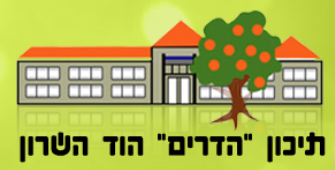 !מבחן מעבר במתמטיקהמבחן מעבר לרמה 4/5 יח"ל  יערך בשני מועדים: מועד ראשון :  בתאריך 25/08/19   היום א בשעה 9:00.מועד שני: יתקיים אחרי חגי תשרי (תאריך יפורסם בתחילת שנת הלימודים) ציון עובר – 70 ומעלה. עד קבלת תוצאות בחינת המעבר, התלמיד לומד לפי הרמה בה הוא משובץ על פי ההישגים בחטיבה. דגשים: החומר למבחן מבוסס על עבודת הקיץ אשר מופיעה באתר התיכון ובדף פירוט מיומנויות.הגשת עבודה – ביום הבחינה.ציוד: כלי כתיבה, דפי A4 (מסודרים ולא קרועים ממחברת), שדכן, מחשבון מדעי.רישום למבחן מעבר: במזכירות התיכון או בקישור זה. יש להירשם בין התאריכים 20/06/18-30/06/18.יש לציין לאיזו רמה של המבחן אתם מעוניינים לגשת.טלפון מזכירות : 09-7405320
צוות המורים למתמטיקה מברך אתכם עם הצטרפותכם לתיכון "הדרים"ומאחל לכם חופשה נעימה והצלחה בלימודים!